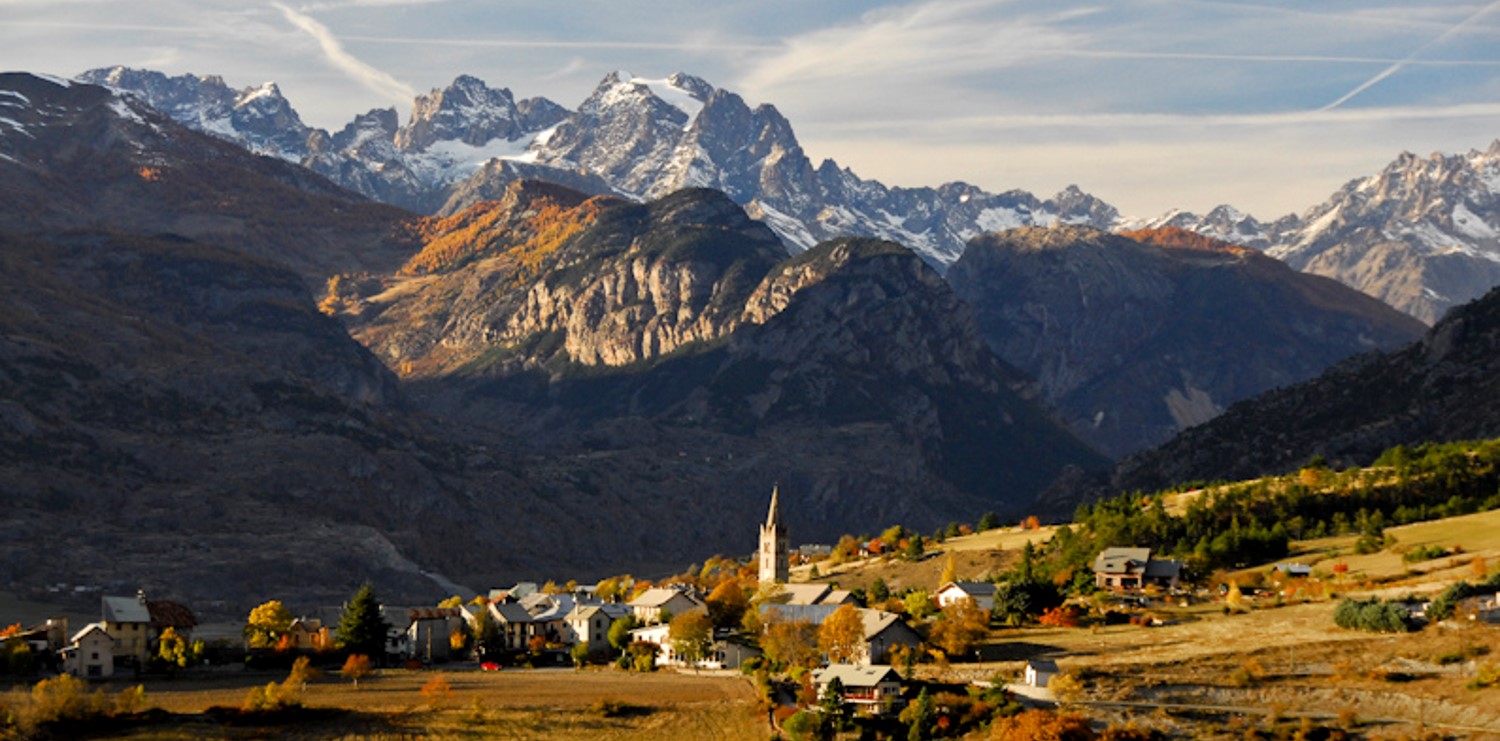 COMMUNE D’EYGLIERSDépartement des Hautes-AlpesENQUÊTE PUBLIQUE RELATIVE A LA REVISION GENERALE DU PLAN LOCAL D’URBANISMEPièces C – Projet du PLU arrêtéPièces C – Projet du PLU arrêtéPièces C – Projet du PLU arrêtéPièces C – Projet du PLU arrêté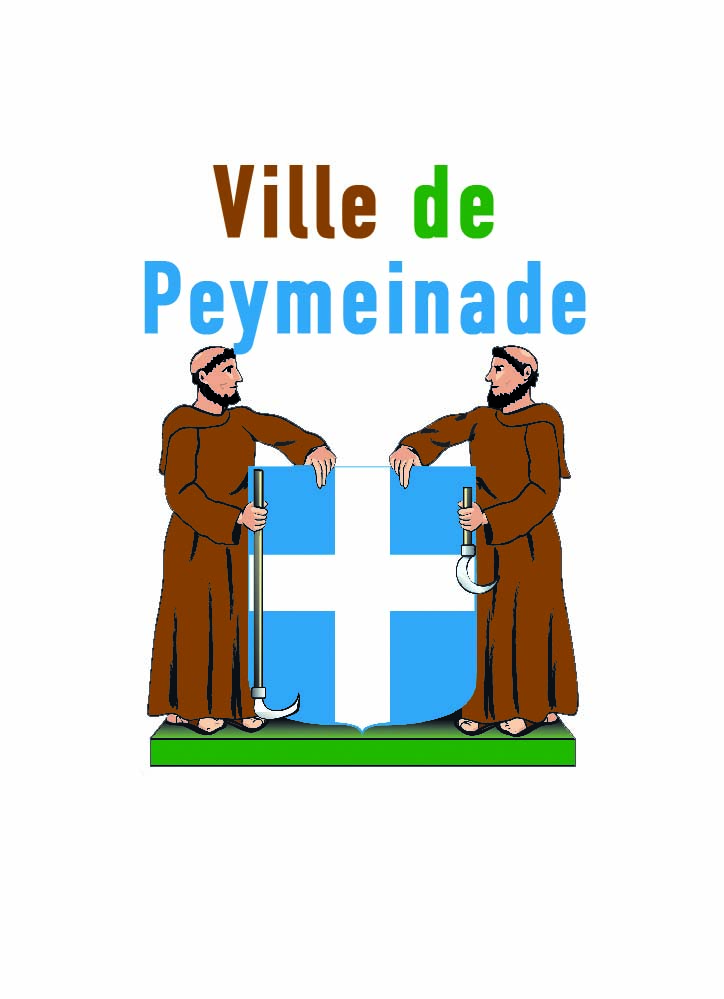 